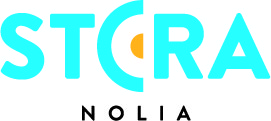 Spansk mäklare från Jokkmokk och hållbart boende på Stora Nolia i PiteåLösningar för hållbart boende med miljövänligt byggande och minskad energiförsörjning visas på årets Stora Nolia i Piteå. Dessutom kommer mäklaren Gabriela Grahn från Jokkmokk som förmedlar bostäder i spanska Almería.Att allt fler tänker på minskad energiförbrukning visar inte minst det faktum att det under första kvartalet 2016 såldes värmepumpar för totalt 1,2 miljarder kronor i Sverige, vilket är en ökning med 7 procent jämfört med motsvarande kvartal 2015. På årets Stora Nolia finns flera intressanta lösningar på plats.Ett annat sätt att spara energi är att tilläggsisolera. I klimatskalet på ett genomsnittligt småhus brukar man ange att ytterväggarna står för ungefär 20 procent av energiförlusterna. Det är något mer än taket (15 procent) och något mindre än dörrar och fönster (35 procent). Dessutom är det ofta lönsamt att tilläggsisolera upp till 50 centimeter på vinden om man har mindre än 50 centimeter isolering.– Vårt vanligaste jobb är tilläggsisolering av vindar. Men arbetar även med nyproduktion där vi isolerar hela skalet. På Stora Nolia kommer vi även att visa produkter som ångbroms och takdukar. Tillsammans med vår cellulosaisolering kan vi erbjuda en helhetslösning med systemgaranti, säger Marcus Huld, ägare av Isoleringslandslaget.Självklart kan besökarna också titta på flytbryggor, Attefallshus, timmerstugor, friggebodar, förråd och bastu. Det finns också mängder med inspiration kring inredning och möbler med allt från billiga badrumsinredningar, spa-bad och pooler. Dessutom finns det perenner och andra växter att beskåda.Innovationskraften tar, som vanligt, plats på Stora Nolia och bland många smarta lösningar visas bland annat hur relining kan användas istället för traditionellt stambyte. Reling gör bland annat att de boende inte behöver flytta ut från fastigheten utan kan bo kvar under hela processen och fortsätta använda avloppen som vanligt. För den som vill hitta bostäder eller tomter i Sverige eller utomlands, finns flera mäklare på plats. En av dem är Fastighetsbyrån Almería som förmedlar bostäder och tomter i det solsäkraste området i Europa med sevärdheterna Granada med Alhambra i närheten samt nationalparken Cabo de Gata där bland annat flamingos häckar och har den mest kända stranden i Spanien, Playa de los Muertos ligger. Dessutom finns skidåkning i Sierra Nevada bara ett par timmar bort.– De har längre säsong än i Kåbdalis. Kombinationen av närhet till både sol och fjäll har gjort att flera från Kiruna köpt bostad här, säger Gabriela Grahn som arbetar som mäklare i Spanien men kommer från Jokkmokk.Hon berättar det i dag går att få hjälp med allt kring bostadsköp, men att de som tänker sig ett boende i Spanien ska passa på att skaffa det i provinsen Almería innan 2018.– Det här är fortfarande spanjorernas eget reseparadis. Eftersom de ogillar att bo på hotell skriker de efter lägenheter att hyra. Det gör uthyrningsmöjligheterna stora. Men det gäller att passa på. 2018 byggs snabbtåg till Madrid och då riskerar priserna att skjuta i höjden. Därför ska man också se till att ha med sig lånelöfte redan innan man åker ner.Att det är spanjorernas eget reseparadis har en del fördelar.– De har inte ledsnat på turister och här är det mesta billigare än i turistorterna. Bland annat serverar de flesta tapas gratis här, säger Gabriela Grahn på Fastighetsbyrån.För mer information, kontakta:Lars Olovson, projektledare, Stora Nolia+46(0)90-16 34 05+46(0)70-510 73 58lars.olovson@nolia.seFakta Stora Nolia:  Stora Nolia är en nio dagar lång folkfest och Sveriges största besöksmässa med cirka 100 000 besökare och 800 utställare varje år. Under mässan omsätter besökarna cirka 400 miljoner kronor, vilket motsvarar 44 miljoner om dagen. I år hålls mässan i Piteå och öppnar 6 augusti. Vartannat år hålls mässan i Umeå.Tidpunkt: 6-14 augusti 2016Plats: PiteåWebb: www.storanolia.se